MINISTERIO DE JUSTICIA Y SEGURIDAD PÚBLICA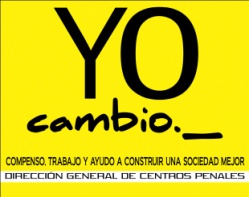 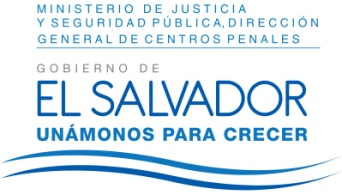 DIRECCIÓN GENERAL DE CENTROS PENALESUNIDAD DE ACCESO A LA INFORMACIÓN PÚBLICA7ª Avenida Norte y Pasaje N° 3 Urbanización Santa Adela Casa N° 1 Sn. Salv.Tel. 2527-8700Vista la solicitud de XXXXXXXXXXXXXXXXXXXXX, portadora de su Pasaporte Estadounidense número XXXXXXXXXXXXXXXXXXXXXXXXXXXXXXXXXXXXXX, quien solicita:Número de reos que han muerto en cada uno de los centros penales en los años 2013, 2014, 2015 y 2016, con los siguientes detalles: causa de muerte, fecha de muerte, centro penal dónde ocurrió. Número de reos que han muerto durante el traslado de un centro penal para recibir atención médica en los años 2013, 2014, 2015 y 2016, con las siguientes detalles: causa de muerte, fecha de muerte,  lugar donde ocurrió, centro penal dónde estaba recluido el reo.Número de reos que han muerto en un hospital, clínica de salud, o cualquier otra institución de atención médica en los años 2013, 2014, 2015 y 2016, con las siguientes detalles: causa de muerte, fecha de muerte, lugar donde ocurrió, centro penal dónde estaba recluido el reo.Número de reos que han muerto en un juzgado en los años 2013, 2014, 2015 y 2016, con los siguientes detalles: causa de muerte, fecha de muerte, lugar donde ocurrió, centro penal dónde estaba recluido el reo.Con el fin de dar cumplimiento a lo solicitado, conforme a los Arts. 1, 2, 3 Lit. a, b, j. Art. 4 Lit. a, b, c, d, e, f, g.  y Artículos 65, 69, 71 y 72 de la Ley de Acceso a la Información Pública, la suscrita RESUELVE: Conceder el acceso a la información solicitada, recibida en esta Unidad por la Unidad Generadora correspondiente, adjuntando el detalle estadístico a esta Resolución.No omito manifestar que estadísticas de Privados de Libertad fallecidos en Juzgados no se registra en el sistema de información que lleva esta Dirección General. Asimismo, que las causas de muerte especificas no se pueden proporcionar, porque es Medicina Legal quien al realizar las respectivas autopsias o exámenes forenses, determina las causas de deceso; sin embargo, se concede si son muertes naturales, homicidios o suicidios.No omito manifestar que los datos proporcionados en cuanto a privados de libertad son cambiantes constantemente según resoluciones judiciales que los diferentes Juzgados y Tribunales del país nos notifican a fin de ejecutar en estricto cumplimiento.Queda expedito el derecho de la persona solicitante de proceder conforme a lo establecido en el art. 82 de la Ley de Acceso a la Información Pública.San Salvador, a las nueve horas con cuarenta minutos del día quince de agosto de dos mil dieciséis.Licda. Marlene Janeth Cardona AndradeOficial de InformaciónMJCA/dr								             Ref. Solicitud UAIP/OIR/206/2016